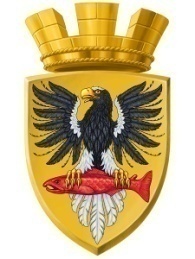                           Р О С С И Й С К А Я   Ф Е Д Е Р А Ц И ЯКАМЧАТСКИЙ КРАЙП О С Т А Н О В Л Е Н И ЕАДМИНИСТРАЦИИ ЕЛИЗОВСКОГО ГОРОДСКОГО ПОСЕЛЕНИЯот     17.  04.  2019				       №    406   -п       г. ЕлизовоРуководствуясь  ст. 11.4,  ст. 11.10 Земельного кодекса Российской Федерации,   п.2   ст. 3.3   Федерального   закона   от   25.10.2001  № 137- ФЗ «О введении в действие Земельного кодекса Российской Федерации»,  ст. 14 Федерального закона  от 06.10.2003 № 131-ФЗ «Об общих принципах организации местного самоуправления в Российской Федерации», Уставом Елизовского городского поселения, Правилами землепользования и застройки Елизовского городского поселения Елизовского муниципального района Камчатского края, принятыми Решением Собрания депутатов Елизовского городского  поселения от 07.09.2011 № 126, согласно заявлению председателя ТСН ДНТ «Путина»,ПОСТАНОВЛЯЮ:Предварительно согласовать предоставление товариществу собственников недвижимого дачного некоммерческого товарищества «Путина» земельного участка с условным номером ЗУ:1, образуемого,    согласно приложению к настоящему постановлению.Утвердить  схему раздела земельного участка с кадастровым номером  41:05:0101055:2276: 2.1  условный номер  41:05:0101055:2276:ЗУ:1;площадь - 9053 кв.м;местоположение: Камчатский край, р-н Елизовский, б/п  Мутной, ул. Заречная,д.1;территориальная зона – зона застройки малоэтажными жилыми домами (Ж 2);       разрешенное использование – малоэтажная многоквартирная  жилая застройка  (Ж 2), (код по Классификатору – 2.1.1);      категория земель – земли населенных пунктов.2.2  условный номер  41:05:0101055:2276:ЗУ:2;площадь - 118514 кв.м;местоположение: Камчатский край, р-н Елизовский, б/п  Мутной, ул. Заречная,д.1;территориальная зона – зона застройки малоэтажными жилыми домами (Ж 2);        разрешенное использование – малоэтажная многоквартирная  жилая застройка  (Ж 2), (код по Классификатору – 2.1.1);       категория земель – земли населенных пунктов.2.3  условный номер  41:05:0101055:2276:ЗУ:3;площадь - 305 кв.м;местоположение: Камчатский край, р-н Елизовский, б/п  Мутной, ул. Заречная,д.1;территориальная зона – зона застройки малоэтажными жилыми домами (Ж 2);        разрешенное использование – малоэтажная многоквартирная  жилая застройка  (Ж 2), (код по Классификатору – 2.1.1);       категория земель – земли населенных пунктов.Муниципальному казенному учреждению «Служба по обеспечению деятельности администрации Елизовского городского поселения» опубликовать (обнародовать) настоящее постановление в средствах массовой информации и разместить в информационно - телекоммуникационной сети «Интернет» на официальном сайте  администрации Елизовского городского поселения.Срок действия настоящего  постановления составляет 2 года.Контроль за исполнением настоящего постановления возложить на Руководителя Управления архитектуры и градостроительства администрации Елизовского городского поселения.Глава администрации Елизовского городского поселения                                           Д.Б. ЩипицынО предварительном согласовании предоставления земельного участка ТСН ДНТ «Путина»,    об утверждении схемы расположения земельного участка, образуемого путем раздела земельного участка с кадастровым номером  41:05:0101055:2276  